        FEN-EDEBİYAT FAKÜLTESİ 7+1 İŞYERİ UYGULAMASI AKIŞ ŞEMASI        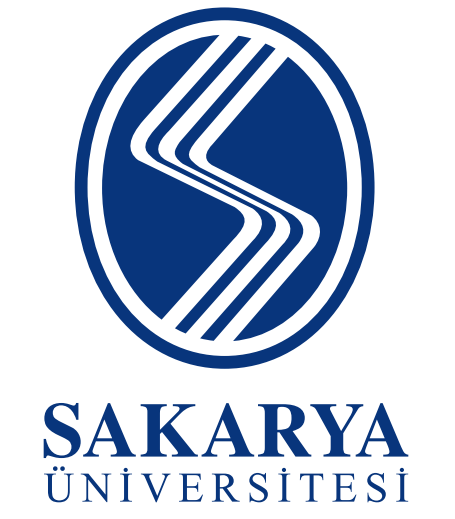 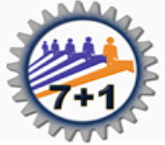 İŞYERİ UYGULAMASINA GİTMEDEN ÖNCE;2,0 not ortalamasını geçen ve İşyeri Uygulaması’ na gidecek olan öğrenciler ders seçimlerini yaparlar (Akademik takvime göre bahar yarıyılı derse yazılma tarihleri). (İşyeri Eğitimi, İşyeri Uygulaması ve diğer dersler…)Ders seçimini yapan öğrenciler İşyeri Uygulaması Kabul Formu’nu doldurarak, formu Bölüm Başkanlığı’na teslim ederler. Kabul Formu için; www.kimya.sakarya.edu.tr (İşyeri Uygulaması Kabul Formu’nu düzenlemeyen öğrenciler sigorta girişleri yapılmadığı için İşyeri Uygulaması’na gidemezler)Öğrencilerin işletmelere yerleştirilmeleri Bölüm Başkanlığınca www.kimya.sakarya.edu.tr) ile yapılır. Tüm bilgilendirmeler www.kimya.sakraya.edu.tr ve www.fef.sakarya.edu.tr adreslerinden yapılacaktır.İşletmeye yerleştirilen öğrenciler, Dekanlıkça onaylanan İşyeri Uygulaması Kabul Formu’nu ilgili işletmeye onaylatır ve işe başlar (Akademik takvime göre bahar yarıyılı öğretim başlangıç tarihi). (İşletme tarafından onaylanan İşyeri Uygulaması Kabul Formu, Bölüm Başkanlığı’na en geç, akademik takvime göre bahar yarıyılı derse yazılma tarihinin son günü teslim edilir.)İŞYERİ UYGULAMASI ESNASINDA;Öğrenciler işletmelerde, İşyeri Uygulaması kapsamında 16 hafta tam zamanlı olarak İşyeri Uygulaması yaparlar.( Uzaktan eğitimle verilecek olan seçmeli dersler ile ilgili gelişmeler www.fef.sakarya.edu.tr adresinden takip edilecektir.)Öğrenciler hazırladıkları İşyeri Uygulaması Ara Raporu’nu vize haftasında ilgili Denetçi Öğretim Elemanı’na teslim ederler. (Rapor örneği ve yazım kılavuzu için; www.kimya.sakarya.edu.tr)İşyeri Eğitimi Sorumlusu, İşyeri Uygulaması Değerlendirme Formu’nu ilgili Denetçi Öğretim Elemanı’na teslim eder. (Değerlendirme formları için; www.kimya.sakarya.edu.tr)İŞYERİ UYGULAMASI SONRASINDA;Öğrenciler hazırladıkları İşyeri Uygulaması Nihai Raporu’nu finallerin 2. haftasında ilgili Denetçi Öğrt. Elm.’na teslim ederler. (İşyeri Uygulaması Dersi (0+20) : Başarı notu YT/YZ olarak verilir. İşyeri Eğitimi Dersi (5+0) : Başarı notu harfli sisteme göre verilir.)Öğrenciler stajlarını aynı işyerinde yapmak isterlerse, sigortaları devam ettirilir. Staj Başvuru Formu ilgili işyerine imzalatılarak staj komisyonuna final sınavlarının ilk haftası teslim edilir.